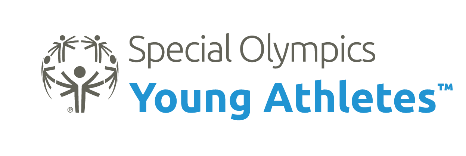 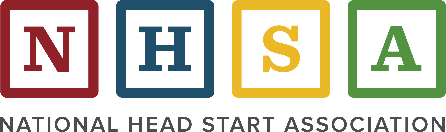 Special Olympics New MexicoYoung Athletes Grant Application and Registration PARTICIPANT INFORMATION Please provide the number of students you anticipate participating in Young Athletes at your site. Special Olympics will follow up at the conclusion of activities to confirm actual participation numbers. WAIVER OF LIABILITY On behalf of the Head Start Site named above, I agree that the Site assumes all liability, including proper insurance coverage and full responsibility for any risk of loss, property damage, or personal injury in connection with Special Olympics Young Athletes activities occurring under the site’s supervision. ____________________________________ 	________________________________________    Stipulations With Program FundingOn behalf of the school named above, I understand and agree to comply with all funding stipulations: Use the project funding, equipment, and supplies solely for the purposes outlined in the application proposal or other document approved by SONMShould you stop your program, equipment purchased with SONM funds will need to be returned so that another site can use themPurchasing of equipment and uniforms requires approval by SONM, to ensure proper logo and equipment standards are metAny Press Releases must be sent to SONM for reviewSubmit one testimonial about the impact of this projectGeneral Site InformationSite NameSiteContactSite AddressCity:                                                                       Zip:Site Contact Phone number:                                                              Site Contact Email: Age Special Education Students (Athletes) Special Education Students (Athletes) General Education Students (Partners) General Education Students (Partners) Age Male Female Male Female 2 – 4 5 – 7 Total Signature of Site Administrator          Print Name 	 	 	 	       	Date ____________________________________ ________________________________________    ___________________ Signature of Main Site Contact  Print Name 	 	 	 	 	Date ____________________________________ ________________________________________    ___________________ Signature of Site AdministratorPrint Name 	 	 	 	 	Date ____________________________________ ________________________________________    ___________________ Signature of Main Site Contact  Print Name 	 	 	 	 	Date 